Праздник «Мы школьниками стали»(праздник проводится в актовом зале школы в  конце I четверти)Цель: 1. Оказание детям поддержки в успешной адаптации к своему новому качеству                      ученика.            2. Формирование у учащихся положительной мотивации к школьному обучению.           3. Развитие  коммуникативных способностей учащихся.- Добрый день,  дорогие друзья! Сегодня в нашей школе праздник под названием «Мы школьниками стали» - посвящение в ученики. Исполняется «Песня первоклассника»- Перед вами удивительные ребятишки! Весёлые косички, короткие чубчики, любопытные глазки - самые маленькие граждане нашей школьной страны. Два месяца мы работаем  вместе,  и я радуюсь, наблюдая, как они быстро взрослеют и становятся всё ответственнее. Пролетят годы и станут мои первоклашки надеждой и гордостью нашей великой Родины. Но это всё в будущем, а какие они сегодня, смотрите.- Скажите, ребята, а для чего нужно ходить в школу?Дети исполняют шуточную песню  «Первые шаги»Входит Дед-загадковед  с внучкой Загадочкой.Здравствуйте, детишки,                                                                                                                                  Девчонки и мальчишки. Я часто бывал у вас на уроках. А теперь пришёл к вам на праздник, потому что вы мне очень нравитесь. Узнали меня? Я – дед-загадковед! А это моя внучка – Загадочка. Хотите побывать в сказке? Тогда будьте внимательны. Слушайте загадку.Загадочка: У отца был мальчик странный,                       Симпатичный, деревянный,                      И любил папаша сына –                        Шалунишку …(Буратино)        Под музыку песни «Буратино» вбегает мальчик, переодетый в костюм Буратино.Буратино:  Кто тут меня вспоминает? Ой, сколько здесь ребят! Ребята, а что вы здесь делаете? А что это за дом? А в школе интересно? Учитель:  Ребята, расскажите Буратино о школе. Буратино:  Можно я буду учиться с вами? Входят Лиса Алиса и кот Базилио.Лиса:  Славненький Буратино.Кот:    Хорошенький Буратино.Лиса: Наконец-то мы тебя нашли.Кот: наконец-то.Лиса: Пойдем скорее с нами в страну дураков.Кот: Да, пойдем скорей.Буратино:  Нет, я останусь в школе, здесь так интересно.   Лиса: С ума сошёл.Кот: Ты что, свихнулся? Лиса: Загляни ты в школу самИ услышишь сразу тамГрохот, гомон, крики, визг, Гвалт, и гам, и шум, и писк.Отвечайте я права?Ваша школа такова? (нет)Лиса и Кот:  Такая, такая. А вы глупые, противные дети. Пойдем отсюда, Буратино. (Тянут Буратино, который упирается)Дед-загадковед: Ребята, надо спасать Буратино, а вы сможете ему помочь? (да)Мой волшебный экран покажет нам, где сейчас Буратино (на экране Буратино, елочки, грибы).Буратино в лесу, чтобы ему помочь оттуда выбраться, нужно сказать, где грибов больше, а где меньше (справа или слева), и объяснить, почему так считаете. (Ответы детей) Учитель:  Молодцы! Вбегают лиса и кот.                                                                                                              Лиса и Кот: Думаете помогли Буратино? Как бы не так.Лиса: Посмотрите, что с ним стало (показывает на экран, где изображен Буратино, состоящий из геометрических фигур).Загадочка: Ребята, скорее назовите геометрические фигуры, которые здесь видите, и тогда Буратино станет прежним. (Ответы детей)Учитель:  Вот Буратино и стал прежним	.Лиса: Ну ничего. Все равно Буратино никогда не вырвется из страны дураков, ведь он не умеет читать, да и с задачами на сообразительность вряд ли справится.Загадочка: Но ему помогут ребята. Ведь так?Учитель:  Ребята, давайте выполним задания лисы и кота, и тогда Буратино выберется из страны дураков.Лиса: Чтоб устроить испытанья, дам я детям сложнейшие задания:Сколько хвостов у семи котов?Сколько носов у двух псов?Сколько пальчиков у двух мальчиков?Сколько ушек у пяти мышек? Задам вам задачку  потруднееПо небу летели птицы: сорока, бабочка, воробей и шмель. Сколько было птиц?Кот: А вот сказочных героев вы ни за что не отгадаете!  (Загадывает загадки)1. Вот она какая,Большая-пребольшая!Вытащить её решили,Вчетвером одну тащили.Но уселась крепко!Что же это?  (Репка)                                                    2. На сметане мешён,                                                             На окошке стужён,                                                            Круглый бок,                                                           Румяный бок.                                                          Покатился… (Колобок)3. В шляпе синенькой мальчишкаИз известной детской книжки.Он глупышка и зазнайка,А зовут его…(Незнайка)                                                            4. Маленькая девочка                                                               Нашла в лесу избушку.                                                               Зашла, поела, поспала,                                                               А за собой не убрала.  (Маша)Учитель:  Ну что, и с этим заданием ребята справились. Лиса: А вот с ребусами ни за что не справитесь (на экране ребусы).Учитель:  Молодцы ребята! Кот: А вот с моим задание точно не справитесь! Попробуйте среди этих букв предметы, которые нужны в школе (показывает на экран). Учитель:  Ну что справились мы с вашими заданиями. Лиса и Кот: (убегают с криком) Мы пропали!!!Звучит музыка,  вбегает Буратино.  Буратино:  Спасибо вам, ребята. Я вижу, в школе вы учитесь не только считать, писать и читать, но и дружить. Теперь я тоже узнаю всё это. Но ….Учитель:  Что случилось, Буратино?Буратино (с грустью): Но ведь я не знаю, что нужно для школы.Учитель:  А мы тебе расскажем. Дети читают стихи.  Загадочка приносит Буратино портфель.  Буратино:  Правильно я сделал? (нет) Буратино плачет.Учитель:  Не плачь, мы тебе поможем. Выходит ученица и показывает как надо делать:Я тетрадь свою откроюИ наклонно положу.Я, друзья, от вас не скрою – Ручку я вот так держу.Сяду прямо, не согнусь,За работу я возьмусь.      Буратино:  Спасибо тебе.Учитель:  Молодцы, ребята! Помогли Буратино, показали, на что способны. Но Буратино, Загадочка и Дед-загадковед приготовили хитрые задания.Буратино:  Загадочка приготовила игра-шуткаДед-загадковед приготовил задачки.      Учитель:  Мои дети выдержали испытания?Учитель: Дорогие гости! Как вы считаете, достойны мои ребятишки высокого звания «Первоклассник »? Ответьте аплодисментами. Спасибо! Учитель:  А мы продолжаем праздник. Ребята приготовили для вас частушки. Поют частушки. Появляются лиса и кот.Учитель: Алиса, Базилио! Вы чего здесь забыли?Лиса и Кот: Простите нас! Учитель:  Ребята, а может простим их, и возьмём к себе на перевоспитание?Лиса: Пока вы тут веселились, мы сходили в страну дураков. Какой же праздник без подарков? Получайте! (вручают подарки учителю)Учитель:  Ответное слово первоклассников:1. Мы теперь совсем большие,
   В школу мы пришли.
   И никто теперь не скажет,
   Что мы малыши. 2. Пусть зовут нас малолетки!
    Пусть не ставят нам отметки!
    Но ведём мы дневники!
    Всё же мы … Ученики! 
3. Любим чистый светлый класс!
    Это раз!
    Там читаем мы слова!
    Это два! 
    Ну а в-третьих, я Маринке  сам пишу уже записки!
    И мамуля  говорит: «Мой сыночек  – вундеркинд!»4. Мы, идя на этот праздник, 
    Знали: этот праздник наш!
    Ведь сегодня первоклассник –
    Самый главный персонаж. 5. Становясь  умней и старше,                                                                                                                                                                                            Все науки покорим.                                                                                                                                                                                                 А за праздник этот классный                                                                                                                                                                                  Всем «спасибо» говорим! Учитель: Наш праздник подходит к концу, но волшебство продолжается, и сейчас вы из обыкновенных мальчишек и девчонок  первого класса превратитесь в настоящих УЧЕНИКОВ ТАЛИЦКОЙ ШКОЛЫ, и будете нести это почётное звание до последнего звонка. - Наступил торжественный момент клятвы.1. Избрали мы тропу ученья,Благослови нас, наша Русь!Гранит науки, несомненно,Я разгрызу!  Клянусь!Все: - Клянусь!                                  2. И  как великий Ломоносов                                     Любви учителя добьюсь.                                     С науки мраморных утёсов                                    Я не сорвусь. Клянусь!                                    Все: - Клянусь!3. Клянёмся здесь мы троекратноЧестью школы дорожить.Клянёмся искренне и честноГордостью её и славой быть. Все: - Клянёмся! Клянёмся! Клянёмся!Учитель:  В этой школе мы отучились всего 2 месяца, а у нас есть уже небольшие достижения. Вручение грамот за участие в районных конкурсах + удостоверение ученика Талицкой школы.Звучит песня «Учат в школе»Мы сегодня очень рады Нашим мамам, нашим папам.Мы приветствуем гостей, Дорогих учителей .Всех знакомых, незнакомых И серьёзных, и весёлыхЕсли скуку ты оставил,И сомненья позади, Если с другом не лукавил, - заходи,Если лень свою оставил,Нарушенья позади, То смелей, скорее  в двери заходи!	Если всё у вас в порядке:Парты, книжки и тетрадки,Дружба с книгой навсегда,Приглашаем вас сюда!	Гордые, нарядные, мы идем по улице.С добрыми улыбками все на нас любуются.«Провожать не надо нас!» - мы сказали маме, А в какой мы ходим класс, догадайтесь сами.     Здравствуй, школа!Первый класс!Не узнать сегодня нас.Взоры всех людей страныТеперь на нас устремлены.Форма новая надета,Белая рубашечка,Поглядите на меня,Какой я первоклашечка	Посмотрите на меня:Вот какой счастливый я!В первый класс уже хожуИ с ребятами дружу.                   Мне учиться очень нравится, Отвечать я не боюсь, Я могу с задачей справиться,  Потому что не ленюсь. Сидящим в зале всем известно,В нашей школе – интересно!Мы читаем, мы считаем,Стать учёными мечтаем!Умишки развиваем, Силёнки прилагаем. Старшие ребятки Нас не обижают,И скажем даже большеНас любят, помогают.     Да, в школе лучше, чем в саду.Я в школу с радостью иду.После уроков уходишь из классаИ никакого тебе «Тихого часа»!	Чтобы делу научиться, Надо много потрудиться. Нас всему научат в школе. А ученье – шутка что ли?    Каждый день наш первый класс«Грызёт гранит науки». Программа сложная у нас, За нами нужен глаз да глаз.	Ладошка в ладошку Руки сожмём! (берут друг друга за руки) Мы дружной  семьёю В школе живём!	В праздник солнечный, весёлыйСердце радостно стучит.«Ученик начальной школы» -Это здорово звучит!                       Звенит звонок всё громче, всё сильней, Какая трель над миром разливается!Ты думаешь, распелся соловей?Не соловей – уроки начинаются!  	                                                                     Прозвенел звонок и смолк.                                                   Начинается урок.                                                                     Мы учили букву “А”,                                                     Мы учили букву “У”.                                                                  Малыши кричат “уа”,                                                                Мы в лесу кричим “ау”.      С буквы “А” – арбуз и аист                                                                                                                                            (Мы запомнить постарались).                                                                                                                                       С буквы “У” у нас, ребята,                                                                                                                                           Ухо, удочка, утята….                                                                                                                                                Вот чему на первый раз                                                                                                                         Научился первый классС буквы “А” – арбуз и аист                                                                                                                                            (Мы запомнить постарались).                                                                                                                                       С буквы “У” у нас, ребята,                                                                                                                                           Ухо, удочка, утята….                                                                                                                                                Вот чему на первый раз                                                                                                                         Научился первый классСемь ночей и дней в неделе,Семь вещей у вас в портфеле:В ней линейка и тетрадь,Ручка, чтобы ей писать.        И резинка, чтобы пятнаПодчищала аккуратно,И пенал, и карандаш, И букварь, приятель наш.     Все предметы которые называют достаёт и кладет на парту, но неправильно.Все предметы которые называют достаёт и кладет на парту, но неправильно.Удостоверение ученикаТалицкой школыУдостоверение ученикаТалицкой школы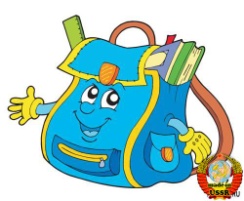 Выдано_____________________Выдано_____________________Выдано_____________________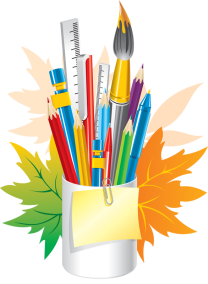 Ты к знаниям стремишься всей душой,Во всём скорее хочешь разобраться,И будет ждать тебя успех большой,Если  учиться будешь ты стараться!Ты к знаниям стремишься всей душой,Во всём скорее хочешь разобраться,И будет ждать тебя успех большой,Если  учиться будешь ты стараться!